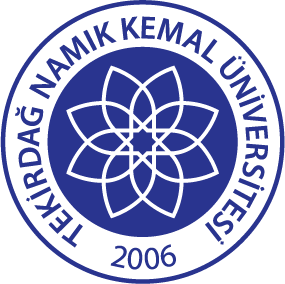 TEKİRDAĞ NAMIK KEMAL ÜNİVERSİTESİİDARİ VE MALİ İŞLER DAİRE BAŞKANLIĞI2018 YILIFAALİYET  RAPORU                               Tekirdağ, Ocak 2019ÜST YÖNETİCİ SUNUŞU	3I- GENEL BİLGİLER	5A. Misyon ve Vizyon	5B. Yetki, Görev ve Sorumluluklar	5C. İdareye İlişkin Bilgiler	61- Fiziksel Yapı	62- Örgüt Yapısı	83- Bilgi ve Teknolojik Kaynaklar	4- İnsan Kaynakları	.5- Sunulan Hizmetler	136- Yönetim ve İç Kontrol Sistemi	14D- Diğer Hususlar	14II- AMAÇ ve HEDEFLER	14A.	İdarenin Amaç ve Hedefleri	14B.	Temel Politikalar ve Öncelikler	14C.	Diğer Hususlar	15III- FAALİYETLERE İLİŞKİN BİLGİ VE DEĞERLENDİRMELER	15A-	Mali Bilgiler	151-	Bütçe Uygulama Sonuçları	152-	1.1-Bütçe Giderleri	152- Temel Mali Tablolara İlişkin Açıklamalar	163- Mali Denetim Sonuçları	16B- Performans Bilgileri	161- Faaliyet ve Proje Bilgileri	16IV- KURUMSAL KABİLİYET ve KAPASİTENİN DEĞERLENDİRİLMESİ	16A-	Üstünlükler	16B-     Zayıflıklar	16C-     Değerlendirme	17V- ÖNERİ VE TEDBİRLER	17İÇ KONTROL GÜVENCE BEYANI	17ÜST YÖNETİCİ SUNUŞUTüm dünyada Kamu Malî Yönetimi anlayışında yaşanan değişiklikler ve yeni uygulamalar, Ülkemizde de yansımasını bulmuş ve yasal düzenlemeler başta olmak üzere pek çok konuda temel değişiklikler hayata geçirilmiştir. Bu bağlamda, kamu malî yönetimimizde köklü reformlar yapan 5018 sayılı “Kamu Malî Yönetimi ve Kontrol Kanunu” ile sorumluluklar, rapor sunma, uluslararası standartlara uyum gibi temel konular ile; * Kamu kaynaklarının kullanılmasında stratejik planlama, performans esaslı bütçeleme ilkeleri, şeffaflık ve malî saydamlık ile hesap verme sorumluluğu ön plana çıkmıştır. * Kamu idarelerinin faaliyetlerini belirli bir plân dâhilinde yerine getirmeleri giderek önem kazanmaktadır. * Aynı Kanun ile hem Sayıştayın hem de Hazine ve Maliye Bakanlığının harcamadan önce yaptıkları vize ve tescil uygulaması da kaldırılmış bulunmaktadır. 5018 sayılı Kamu Malî Yönetimi ve Kontrol Kanununun 41. maddesine göre; * Üst yöneticiler ve bütçeyle ödenek tahsis edilen harcama yetkililerince, her yıl faaliyet raporları hazırlanması öngörülmektedir. Böylece; * Kamu hizmetlerini yürütenlerin daha fazla sorumluluk üstlenmeleri, * Kamu idarelerinin performanslarının artması, * Yasama denetiminin daha etkin yerine getirilmesi hedeflenmiştir. Dairemiz hizmetlerini, Merkezi Yönetim Bütçe Kanunu ile tahsis edilen ödenekler ile yürütmektedir. Tahsis edilen ödenekler tasarruf anlayışı içinde tutarlı, dengeli ve etkili bütçe işlemlerinin yürütülmesi amacıyla; 5018 sayılı Kamu Malî Yönetimi ve Kontrol Kanunu ve 4734 sayılı Kamu İhale Kanunu, tüzük, yönetmelik, tebliğler ile düzenlenen standartlar ve mevzuata uyularak bütçe uygulamaları gerçekleştirilmektedir. Bu bağlamda; Bütçe sürecinde malî disiplini sağlamak, kaynakları stratejik önceliklere göre dağıtmak, bu kaynakların etkin kullanılıp kullanılmadığını izlemek ve bunun üzerine kurulu bir hesap verme sorumluluğu geliştirmek temel başlıklar olarak ortaya çıkmıştır. Stratejik planlama; bir yandan kamu malî yönetimine etkinlik kazandırırken, diğer yandan kurumsal kültür ve kimliğin gelişimine ve güçlendirilmesine destek olacağı düşünülmektedir. Bu nedenle Dairemizin planlı hizmet sunma, politika geliştirme, belirlenen politikaları iş programlarına ve bütçelere dayandırma, uygulamayı etkin bir şekilde izleme ve değerlendirmeye yönelik olarak “stratejik planlama” temel bir araç olarak benimsenmiştir. Geleceğe dönük bir yönetim yapısı kurabilmek ve yöneticilere stratejik bir bakış açısı kazandırabilmek için sorunların çözümü yanında, öncelikle uyum sağlayacak stratejiler belirlenmelidir. 5018 sayılı Kamu Mali Yönetimi ve Kontrol Kanunun 41’inci maddesine dayanarak hazırlanan Kamu İdarelerince Hazırlanacak Faaliyet Raporları Hakkında Yönetmelik hükümleri çerçevesinde Başkanlığımız 2018 Mali Yılı Birim Faaliyet Raporu, mali saydamlık ve hesap verme sorumluluğu ilkeleri doğrultusunda hazırlanmıştır. Raporun birinci bölümünde genel bilgilere yer verilirken idarenin yetki, görev ve sorumlulukları ile idareye ilişkin diğer bilgiler değerlendirilmiştir. İkinci bölümde idarenin amaç ve hedeflerinden bahsedilirken, sonraki bölümde 2018 yılına ait faaliyetlere ilişkin bilgi ve değerlendirmelere yer verilmiştir. Kurumsal düzeyde üstün ve zayıf yönlerimiz sıralanıp kısa bir değerlendirme yapıldıktan sonra, son bölümde ortaya konulan öneri ve tedbirler ile rapor sonuçlandırılmıştır.5018 Sayılı Kamu Mali Yönetimi ve Kontrol Kanunu ile Strateji Geliştirme Daire Başkanlıklarının kurulmasıyla hayata geçirilmesi amaçlanan stratejik yönetim anlayışının ve bu anlayışın bir parçası olarak hazırlanmış olan 2018 Mali Yılı Birim Faaliyet Raporumuzu bilgilerinize arz ederim.						              Mümin KASAPİdari ve Mali İşler Daire BaşkanıI- GENEL BİLGİLER	A. Misyon ve VizyonMisyonumuz...İdari ve Mali İşler Daire Başkanlığımızın ana hedefi, bünyesindeki hizmet ve faaliyetlerin ekonomik ve etkin bir şekilde yerine getirilmesi için insan, para ve malzeme gibi kaynakların mevcut yasal düzenlemeler çerçevesinde etkin en uygun ve en verimli şekilde kullanılmasını sağlamaktır. Vizyonumuz... 	Teknolojik imkanlarla donanmış, çağdaş ve bilimsel gelişmeleri çalışmalarına yansıtan, Üniversite içerisinde; işinde uzman, üretici ve yenilikçi personelleriyle temin ettiği kaynakları en iyi şekilde kullanarak vereceği hizmet ile örnek bir Başkanlık olmak.        B. Yetki, Görev ve Sorumluluklar	Başkanlığımızın görevleri arasında, Üniversitemiz bütçesinde yer alan Rektörlüğümüz birimlerine ait tüm personel giderleri, mal ve hizmet alımlarına ait satın alma işlemleri, yatırım bütçesinde yer alan makine teçhizat alımlarına ait iç ve dış satın alım işlemlerini yürürlükteki kanun ve yönetmelikler çerçevesinde gerçekleştirmektir.  	Taşınırların kaydı ve ihtiyacı olan birimlere dağıtımı, birimler arasındaki yer değişikliklerine ilişkin işlemler, kayıttan düşme ve hibe işlemleri ile yıl sonunda Taşınır Yönetim Hesabı Cetvelini hazırlayarak Sayıştay Başkanlığı’na gönderir. Yetki, Görev ve Sorumluluklar;1-Hizmet faaliyetlerinin ekonomik ve etkin bir şekilde yerine getirilmesi için insan ve malzeme gibi mevcut kaynakların en uygun ve verimli şekilde kullanılmasını sağlamak, 2-Birimin işlerinin en az masrafla, tespit edilmiş kalite, miktar ve zaman standartları çerçevesinde gerçekleştirilmesini sağlamak ve ilgili personeli denetlemek, 3- Birimin temel fonksiyonu olarak belirtilen faaliyetlere ilişkin, yönetim düzeyinde genel ve grup politikaları ile uyumlu politikalar belirlemek, bu hususta Genel Sekretere önerilerde bulunmak, 4-Astların, belirlenen politikaları anlamalarını ve belirlenmiş faaliyetlerin uygulanmasını sağlamak, 5-Birim faaliyetlerinin yürütülmesi, yönlendirilmesi ve değerlendirilmesi için birimine tahsis edilen personel, yer, malzeme ve diğer kaynaklarla geleceğe yönelik hedefler ve standartlar belirlemek, 6-Üniversite birimlerinin ihtiyacı olan ve birimlerce talep edilen taşınır ve taşınmaz malların,     araç, gereç ve  hizmetlerin yürürlükteki mevzuata göre satın alınma ve kiralama işlerini yürütmek,7-Rektörlük ile ilgili birimlerin temizlik hizmetlerinin yürütülmesi ve denetlenmesini sağlamak, nöbet raporlarının incelenmesi ve değerlendirilmesini, güvenlik görevlilerinin görev yer ve sürelerini belirten aylık nöbet listelerinin hazırlanması ve kontrol edilmesini sağlamak, 8-Aylık bütçe harcamalarının kontrolü ve içinde bulunulan günün mali incelenmesi gerektiğinde ilgili yerlere bilgi verilmesini sağlamak, 9-Tahakkuk işlemlerinin ilgili mevzuata uygun olarak doğru ve süratli biçimde düzenlenmesini  sağlamak, 10-Çeşitli kamu kurum ve kuruluşları ile şahıslara olan borçları takip etmek, 11- Verilecek diğer benzeri görevleri yapmak. Yetkileri1-Başkanlığa ilişkin görevlerin, Rektörlükçe uygun görülen programlar gereğince yürütülmesi için karar verme, tedbir alma ve  uygulama yetkisi, 2-Başkanlığa bağlı personele mazeret izni verme, yıllık izin kullanma zamanlarını tespit etme, takdirname, ödül, yer değiştirme gibi işlemler için Genel Sekretere önerilerde bulunma, 3-Personeline gerektiğinde, disiplin yönetmeliğinde öngörülen disiplin cezalarını önerme yetkisi, 4-Rektörlük bütçe, satın alma, taşınır işlemleri, bakım ve genel hizmetler, haberleşme ve evrak işlerinin yürütülmesinde ihtiyaç duyduğu yeni tedbirlerin ve yetkilerin alınması için önerilerde bulunma yetkisi.Sorumlulukları 	Üniversite mevzuatı ve bu talimatla kendisine verilen görevlerin Anayasa, kanun, karar gibi ilgili mevzuata uygun olarak yerine getirilmesinden, yetkilerinin zamanında kullanılmasından  Genel Sekretere karşı sorumludur. C. İdareye İlişkin Bilgiler1- Fiziksel Yapıİdari ve Mali İşler Daire Başkanlığımız, Namık Kemal Mah. Kampüs Cad. No:1 Tekirdağ adresinde bulunan Rektörlüğümüzün diğer birimleriyle birlikte hizmet vermiştir. Başkanlığımızda 23 personelin kullandığı  327,10  m2 lik daire  toplam 8 odadan oluşmaktadır. 1.2- Sosyal Alanlar	1.2.1.Kantinler ve Kafeteryalar		Kantin Sayısı:14 Adet		Kantin Alanı: 1.989,65 m2		Kafeterya Sayısı: 4 Adet		Kafeterya Alanı: 2,218 m21.2.2.Diğer 		Fotokopi-Kırtasiye :2 Adet		Fotokopi-Kırtasiye Alanı : 109,22 m2		Gıda Otomatı :10 Adet		Gıda Otomatı Alanı:35 m2Seyehat Acentası: 1 Adet                    Seyehat Acentası Alanı: 92,71 m2Konfeksiyon: 1 Adet Konfeksiyon Alanı: 47,38 m2Kuaför:2 AdetKuaför Alanı:45,14 m2Çay Ocağı: 2 AdetÇay Ocağı Alanı: 16,89 m2PTT: 1 AdetPTT Alanı: 44,96 m2Banka Şubesi: 1 AdetBanka Şubesi Alanı : 98 m2		Kozmetik:1 Adet				Kozmetik Alanı:45,10 m2		Oto Yıkama:1 AdetOto Yıkama Alanı:140 m2 Ayakkabı Çanta:1 Adet Ayakkabı Çanta Alanı: Çiçekçi:1 Adet Çiçekçi Alanı:22,12 m2 Hediyelik Eşya :1 Adet Hediyelik Eşya Alanı:22,20 m2 Reklam Üniteleri :1 Adet Reklam Üniteleri Alanı:329,60 m2 ATM’ler:5 Adet ATM  Alanı:61,25 m21.3- Hizmet Alanları1.3.2. İdari Personel Hizmet Alanları1.4- Ambar Alanları	Ambar Sayısı: 6 Adet	Ambar Alanı: 500 m21.5- Arşiv Alanları	Arşiv Sayısı: 1 Adet	Arşiv Alanı: 66 m22- Teşkilat YapısıTekirdağ Namık Kemal Üniversitesi İdari ve Mali İşler Daire Başkanlığı’nda, fonksiyonlarına göre beş alt birim oluşması gerekmektedir. Ancak mevcut durumda Tahakkuk, Satınalma, Genel Evrak Birimi, Taşınır Mal İşlemleri bürosu ile tüm alt birim görevleri yürütülmektedir. Alt birimler ise şunlardır:Özlük Hakları ve Tahakkuk Şube MüdürlüğüSatınalma Şube MüdürlüğüTaşınır Mal İşlemleri Şube Müdürlüğüİç Hizmetler Birim AmirliğiGenel Evrak Şube Müdürlüğü1-Özlük Hakları ve Tahakkuk Şube Müdürlüğü GörevleriÖzlük Hakları ve Tahakkuk Şube Müdürlüğü Rektörlük ve Rektörlüğe bağlı merkez ve birimlerin Maaş, Maaş farkı, vekalet ücreti, Jüri ücreti, Sürekli / Geçici işçi maaşları, Arazi Tazminatı ve İş Güvenliği ücretlerinin ödenmesini yurt içi ve yurt dışı yolluklarını, İşkur’ un TYP kapsamında çalıştırdığı personelin maaşları yapılmaktadır. Ayrıca, personelin her ay düzenli olarak derece kademe kıdem işlemlerini işlemek ve  personelin maaşından kesilecek icra, nafaka, kefalet vs kesintilerin takip edilmesi, personelin her ay düzenli olarak Memur Emekli kesenekleri ile işçi sigorta primleri ile ilgili işlemleri takip etmek2-Satın Alma Şube Müdürlüğü’nün Görevleri5018 sayılı Kanun kapsamında 4734 ve 4735 sayılı Kanunlara uygun olarak, tahsis edilen ödeneklerin, Üniversite birimlerinin ihtiyaçları doğrultusunda harcamasını sağlamakla sorumludur. Bütçe Kanunu ile yatırım ödenekleri müstakil olarak verilmiş projeler (Bilgi Teknolojileri) ile ödeneği toplulaştırılmış olarak (Eğitim Mak. Teç.) Başkanlığımıza verilen yatırım ödeneklerinin; Fakülteler, Yüksekokullar, Enstitüler, Merkezler ile Rektörlüğe bağlı birimlerin satın alma işlemlerinin yürütülmesini gerçekleştirmek,Üniversitemiz Rektörlüğü ve bağlı birimlerin ihtiyaçları doğrultusunda Taşıt Tanımalı Akaryakıt ve kalorifer yakıtı v.b. ihalelerini gerçekleştirmek,Taşıtların alımı, sigorta, muayene ve bakım-onarım işlerinin yaptırılmasını sağlamak,Devlet Malzeme Ofisi üzerinden yapılan alımlarda kredi açılması ve takibini gerçekleştirmek, İdari birimlerinden gelen istekler doğrultusunda araç-gereç, cihaz, makine ve teçhizat satın alma işlemleri ile ilgili evrakları hazırlamak,  Onarım Giderleri İle Gayrimenkul Mal Bakım ve Onarım Giderleri tertiplerinden gerekli her türlü mal ve hizmetin satın alınması ve mevcut bina, araç-gereç, cihaz, makine ve teçhizatın bakım ve onarımlarının yaptırılması ile ilgili evrakları hazırlamak,  Kamu İhale Kanunu uyarınca Tüketime Yönelik Mal ve Malzeme Alımları, Hizmet Alımları, Temsil Ağırlama ve Tanıtma Giderlerini karşılamak,Satın alınması gereken malzemelerle ilgili piyasa fiyat araştırması yaparak, yazışmaları hazırlamak, ihale komisyon başkanına bilgi vermek,  Birimde yürütülen faaliyetlere ilişkin kurum içi ve kurum dışı yazışmaları hazırlamak ve Başkanın onayına sunmak,  Onay belgesi ve ek belgeleri düzenlemek,  Yapılması ve yaptırılması düşünülen işlerin ihale işlem dosyalarını hazırlamak ve ihale ile ilgili süreci takip etmek,  İhale komisyonu oluşturmak,  Satın alma ile ilgili komisyon kararlarını hazırlamak,  İhale sonucu işlemleri hazırlamak ve yapmak,  Alınan malzemelerin Taşınır Mal Kontrol Birimine teslimatının yapılmasını sağlamak,  Birim ile ilgili her türlü evrakı standart dosya düzenine göre dosyalamak ve arşive kaldırmak, Yürüttüğü faaliyetlere ilişkin Başkana düzenli olarak bilgi vermek. Yürüttüğü faaliyetlere ilişkin talep ve sorunlarını Başkana iletmek ,  Yürüttüğü faaliyetlerle ilgili malzeme ve araç-gereç ihtiyaçlarını Başkana iletmek, Görev alanına giren diğer görevleri yerine getirmek.3-Taşınır Mal İşlemleri Şube Müdürlüğü Görevleriİdari ve Mali İşler Daire Başkanlığınca edinilen taşınırlardan muayene ve kabulü yapılanların cinslerine ve niteliklerine göre sayılarak, tartılarak, ölçülerek teslim alınması, doğrudan tüketilmeyen ve kullanıma verilmeyen taşınırların ambarlarda muhafaza edilmesi.Muayene ve kabul işlemi hemen yapılamayan taşınırların kontrol edilerek teslim alınması, özellikleri nedeniyle kesin kabulleri belli bir dönem kullanıldıktan sonra yapılabilen sarf malzemeleri hariç olmak üzere, bunların kesin kabulü yapılmadan kullanıma verilmesinin önlemesi.Taşınırların giriş ve çıkışına ilişkin kayıtların tutulması, bunlara ilişkin belgelerin ve cetvellerin düzenmesi ve taşınır mal yönetim hesap cetvellerinin istenilmesi halinde konsolide görevlisine verilmesi.Tüketime veya kullanıma verilmesi uygun görülen taşınırların ilgililere teslim edilmesi.Taşınırların yangına, ıslanmaya, bozulmaya, çalınmaya ve benzeri tehlikelere karşı korunması için gerekli tedbirlerin alınmasının sağlanması.Ambarda çalınma veya olağanüstü nedenlerden dolayı meydana gelen azalmaların harcama yetkilisine bildirilmesi.Ambarların sayımının ve stok kontrolünün yapılması, harcama yetkilisince belirlenen asgari stok seviyesinin altına düşen taşınırların harcama yetkilisine bildirilmesi.Kullanımda bulunan dayanıklı taşınırların bulundukları yerde kontrol edilmesi, sayımlarının yapılması.İdari ve Mali İşler Daire Başkanlığının malzeme ihtiyaç planlamasının yapılmasına yardımcı olunması.Kayıtlarını tuttuğu taşınırların yönetim hesabını hazırlanması ve harcama yetkilisine sunulması.Taşınır kayıt ve işlemleri ile ilgili olarak düzenlenen belge ve cetvellerin mevzuata ve mali tablolara uygunluğunun kontrol edilmesi.İdari ve Mali İşler Daire Başkanlığı Taşınır Mal Yönetim Hesabı Cetvelinin imzalanarak harcama yetkilisine sunulması.Dayanıklı taşınırların barkodlanmasının yapılması.-Taşınmaz Mal İşlemleri Şube Müdürlüğü’nün görevleri2886 Sayılı Devlet İhale Kanununa göre Üniversitemiz taşınmazlarının satışı, kiraya verilmesi, kiracılardan aylık kira gelirleri ile su elektrik ve ısınma bedellerinin tahsil edilmesi 4-İç Hizmetler Birim Amirliğinin GörevleriÜniversitemiz yerleşkelerindeki binaların ve sosyal alanların çevre temizliği, kampüs içi yolların ve çöp toplama işlerinin yapılması,Üniversite Merkez Birimlerinde ve yerleşke içerisinde bulunan Fakülte ve Yüksekokulların ve Kamu Kurum ve Kuruluşlarına gönderilecek evrak dağıtımının yerine getirilmesi için hizmet araçlarının tahsis edilmesi, sevk ve idaresi5-Genel Evrak Şube Müdürlüğü GörevleriTüm kurum içi ve kurum dışı evrak kayıt ve sevk işlemleri EBYS sistemi üzerinden yapılmaktadır.PTT, kargo, APS, elden vb. gelen evraklar incelenerek teslim alınmaktadır. Üniversitemizi ilgilendirmeyen, yanlış gelen evraklar iade iade edilmekte, Rektörlük merkez birimlerini ilgilendirmeyen evraklar ilgili birime yönlendirilmektedir.Kurum dışından gelen ve teslim alınan evraklar, EBYS’ye giriş işlemi yapılmakta, hangi birimi ilgilendirdiği tespit edilmekte ve ilgili birime sevk edilmektedir.EBYS üzerinden birimlere sevk edilen evraklar, fiziki olarak ilgili birime ulaştırılmaktadır.Gizli evraklar, YÖK evrakları, Makama gelen evrakların kayıtları tutularak makama sunulmakta, makamın sevk edilmesini uygun gördüğü yerlere EBYS üzerinden sevk edilmekte ve fiziki olarak ilgili birime ulaştırılmaktadır. Faks olarak gelen evraklar EBYS’ye girişi yapılarak ilgili birime ulaştırılmaktadır.Kurum dışına gönderilmek üzere birimlerden gelen evraklar incelenerek teslim alınmaktadır.Kurum dışına gönderilecek evrakların EBYS üzerinden posta işlemleri yapılmakta, zarflama, paketleme, posta gönderi türüne göre(normal posta, taahhütlü, iadeli taahhütlü, APS) posta gönderi listeleri hazırlanmaktadır.Kargoya verilecek dokümanların işlemleri yapılmaktadır.Yazışma evraklarının dışında; dergi, davetiye vb. dokümanların posta işlemleri yapılmaktadır.Kurum dışına gönderilecek evraklar PTT şubesine götürülmektedir PTT’ye teslim edilen evrakların EBYS üzerinden kapatma işlemleri yapılmaktadır.Kurum içi ve kurum dışından, evraklar hakkında sorulan sorulara cevap verilmekte, evrakların EBYS üzerinden gelip gelmediği, hangi birimde olduğu bilgileri verilmektedir.Tablo 1: İdari ve Mali İşler Daire Başkanlığı Organizasyon Şeması3- Bilgi ve Teknolojik Kaynaklar3.1- YazılımlarMYS, KBS, BUMKO, EKAP, EBYS ve KAMUTECH yazılım programları kullanılmaktadır.3.2- BilgisayarlarMasa üstü bilgisayar Sayısı:  28 AdetTaşınabilir bilgisayar Sayısı:  1 Adet3.4- Kullanımda Olan Diğer Bilgi ve Teknolojik Kaynaklar4.7- İdari Personel 4.8- İdari Personelin Eğitim Durumu4.9- İdari Personelin Hizmet Süreleri4.10- İdari Personelin Yaş İtibariyle Dağılımı4.11- İşçiler* 2019 yılında ödeneğe göre çalıştırılacak personel sayısı.4.12- Sürekli İşçilerin Hizmet Süreleri4.13- Sürekli İşçilerin Yaş İtibariyle Dağılımı5.3-İdari HizmetlerYılları dönemi bütçe teklifleri kapsamında; -Üniversitemiz Rektörlük birimlerinin 2019 bütçe teklifleri hazırlanmıştır.- 2016 yılında Üniversitemiz bünyesinde kurulan Hukuk Fakültesinin 2018-2019 Eğitim-Öğretim yılında eğitim vermesinin planlanması, ayrıca  2017 yılında kurulan Diş Hekimliği Fakültesi, 2019 yılında kurulması planlanan Denizcilik ve Liman İşletmesi Fakültesi ile bu okullarda göreve başlayacak olan Akademik ve İdari personeller ile eğitim hizmeti alacak olan öğrencilerin ihtiyaçları doğrultusunda ofis mobilyaları, büro malzemeleri, sınıf malzemeleri, makine teçhizat, kırtasiye ve bilgisayar v.b ihtiyaçlarının karşılanması, kampus alanı içerisinde bulunan ve yapımı devam eden ve 2019 yılında hizmete girmesi planlanan 25 sınıflı merkezi derslikler (15.000,00 m2 kapalı alan) ek hizmet binası, inşaatı bitmek üzere olan ve 2019 yılında hizmete girmesi planlanan Kütüphane ve Dokümantasyon Daire Başkanlığı (18.000,00 m2 kapalı alan) yeni hizmet binaları ile yine 2019 yılında hizmete girmesi planlanan ve Veteriner Fakültesi bünyesinde kurulan Hayvan Hastanesi binalarına ait ihtiyaçlar göz önüne alındığında bu hizmet binalarına ait Tefrişat için Büro ofis malzemeleri, Kütüphane ve Dokümantasyon Daire Başkanlığı yeni hizmet binası için güvenlik sistemi olan RFID (Radyo Frekansı Kimlik Tanımlama) sistemi alımı, öğrenci sınıfları için ihtiyaç duyulan gerekli malzemeler, Bilgisayar ve Laboratuvar malzemeleri alımları, makine teçhizat alımları ve diğer ihtiyaçlarının karşılanması,Ayrıca Rektörlüğümüze bağlı birimlerin ofis mobilyaları ve makine teçhizat ihtiyaçlarının karşılanması da gerekmektedir. İlçelerde bulunan okullarımızın ek büro ve ofis malzemelerine ihtiyaç duyulmuş olup; Eğitim-Öğretim hizmetlerini sürdüren Beden Eğitimi ve Spor Yüksekokulunun ders araç ve gereçleri ile makine teçhizat ve mefruşat malzemelerine ihtiyaçlar için yatırım programı teklifi taslak olarak oluşturulmuştur.5.4-Diğer Hizmetler6- Yönetim ve İç Kontrol SistemiD- Diğer Hususlar	II- AMAÇ ve HEDEFLERİdarenin Amaç ve Hedefleri Görevli personelin hizmet verdiği konuda bilgilerini arttırmak için hizmet içi eğitimler düzenlemek,  konusu ile ilgili seminerlere katılımını sağlayarak vasıflı personel olarak yetişmesini sağlamak. İdari ve Mali İşler Daire Başkanlığı olarak üstüne düşen görevleri, Üniversitemizin her türlü mali hizmetlerini temel ortakları ile uyumlu ve bilgi teknolojilerinden yararlanarak kanunla verilen yetkiler çerçevesinde etkili, ekonomik, verimli ve süresinde yerine getirerek çağdaş ve tercih edilen bir üniversite haline gelmesine yardımcı olmak. B.Temel Politikalar ve Öncelikler —Yükseköğretim Kurulu Başkanlığı tarafından hazırlanan “Türkiye’nin Yükseköğretim Stratejisi”—Orta Vadeli Program, —Orta Vadeli Mali Plan, —Bilgi Toplumu Stratejisi ve Eki Eylem Planı Diğer Hususlar	III- FAALİYETLERE İLİŞKİN BİLGİ VE DEĞERLENDİRMELERMali BilgilerBütçe Uygulama Sonuçları1.1-Bütçe Giderleri— Bütçe hedef ve gerçekleşmeleri ile meydana gelen sapmaların nedenleri;İdari ve Mali İşler Daire Başkanlığı’na 2017 Yılı Bütçesiyle 25.216.000,00- TL. ödenek tahsis edilmiştir. Tahsis edilen ödeneğin Aralık-2017 ayı sonu itibari ile % 89,24 gerçekleşme oranıyla 22.502.078,45-TL. harcanmıştır. Bütçe hedefleri beklenen düzeyde olmuştur.1.2-Bütçe Gelirleri— Bütçe hedef ve gerçekleşmeleri ile meydana gelen sapmaların nedenleri;2- Temel Mali Tablolara İlişkin Açıklamalar3- Mali Denetim Sonuçları IV- KURUMSAL KABİLİYET ve KAPASİTENİN DEĞERLENDİRİLMESİ Üstünlükler Sürekli kurumsal gelişim isteğinin olmasıDiğer birimlerle etkileşimin yüksek düzeyde seyretmesiKamu Kurumları tarafından sağlanan hizmetlerden faydalanmak (e-bütçe, Ekap düzenlenen eğitim seminerleri) ve sağlanan iyi ilişkiler.B- ZayıflıklarDestek hizmetleri kadrolarının sayı olarak yetersizliği,İdari personelin eğitim ve iş uyumluluğu eksikliği nedeniyle düşük performans gösterebilmesi,İdari kadroların sınırlı, sayısının yetersiz olması,Kariyer ideali olan personel için görevde yükselme ve unvan değişikliği sınavının yapılmaması.Rektörlük birimlerinde çalışan personelin birimler ve işe göre orantısız dağılımı(İş başarısını olumsuz etkiliyor),İdari ve teknik işgörenler için hizmet içinde yeterince eğitim imkanları sunulamaması,Kariyer geliştirme sisteminin formel yapıda oluşturulmuş olmaması,Yeni idari işgörenler için kurumsal kültürü kazanabilecekleri eğitimlerin verimli olarak yapılmaması,Personel eksikliği sebebi ile sürekli değişen ve yeni çıkan mevzuatı takip ve uygulama zorluğu,Fiziki alan yetersizliği Kurum Bütçesinin Yetersizliği(Bütçenin, üçer aylık dönemlerde kullanılabilmesi ve mevzuattan kaynaklanan sebeplerle yeni projelerin hayata geçirilememesi, zamanında yapılamaması, süresinde yetiştirilememesi, (Tasarruf Tedbirleri Genelgeleri, Bütçe Hazırlama Rehberleri.)C- DeğerlendirmeEksik ve Zayıf yönlerimize rağmen Üniversitemizin bir birimi olarak, zayıf yönlerimizi, güçlü olduğumuz alanlardan alacağımız kuvvetle geliştirmeye çalışacak, dinamik, geleceğe güvenle bakan, personel sayısında artış ve yeterli ödeneklere kavuştukça daha etkin, daha verimli hizmet vereceğimize inanıyoruz.	V- ÖNERİ VE TEDBİRLER5018 sayılı Kanun ile benimsenen kamuda stratejik yönetim anlayışının vazgeçilmez unsurlarından olan malî saydamlık ve hesap verme sorumluluğu bakımından büyük önem taşıyan 2018 Yılı Birim Faaliyet Raporunu yayımlamış bulunmaktayız. 	Faaliyet raporumuzun hazırlanmasında, raporlamanın temel felsefesi ve aşağıdaki ilkeler göz önünde bulundurulmuştur:Faaliyet raporlarının malî saydamlık ve hesap verme sorumluluğunu sağlayacak şekilde hazırlanacağına ilişkin “Sorumluluk İlkesi”,Faaliyet raporlarında yer alan bilgilerin doğru, güvenilir, önyargısız ve tarafsız olmasının zorunlu olduğuna ilişkin “Doğruluk ve Tarafsızlık İlkesi”,Faaliyet raporlarının ilgili tarafların ve kamuoyunun bilgi sahibi olmasını sağlamak üzere açık, anlaşılır ve sade bir dil kullanılarak hazırlanacağına ilişkin “Açıklık İlkesi”,Faaliyet raporlarında yer alan bilgilerin eksiksiz olması, faaliyet sonuçlarını tüm yönleriyle açıklaması gerektiğine ilişkin “Tam Açıklama İlkesi”,Faaliyet sonuçlarının gösterilmesi ve değerlendirilmesi konusunda da aynı yöntemlerin kullanılacağına ilişkin “Tutarlılık İlkesi”.Hazırlanan raporda öncelikle Başkanlığımızdaki tüm alt birimlerin yetki görev ve sorumlulukları belirtilmiş, fiziki ve donanım altyapısı hakkında bilgiler verilmiş, Başkanlığımızca sunulan ürün ve hizmetler değerlendirilmiş ayrıca mevzuatla Başkanlığımıza verilen fonksiyonlara yer verilmiştir.  Başkanlığımızın güçlü yönleri arasında da belirtildiği üzere yönetim anlayışımızı her kademenin görüşüne de önem vermekte ve “katılımcı” bir yaklaşımla şekillendirmiş bulunuyoruz.  İÇ KONTROL GÜVENCE BEYANIHarcama yetkilisi olarak yetkim dahilinde;Bu raporda yer alan bilgilerin güvenilir ve doğru olduğunu beyan ederim.Bu raporda açıklanan faaliyetler için Üniversitemiz bütçesinden harcama birimimize tahsis edilmiş kaynakların etkili, ekonomik ve verimli bir şekilde kullanıldığını, görev ve yetki alanım çerçevesinde iç kontrol sisteminin idari ve mali kararlar ile bunlara ilişkin işlemlerin yasallık ve düzenliliği hususunda yeterli güvenceyi sağladığını ve harcama birimimizde süreç kontrolünün etkin olarak uygulandığını bildiririm. Bu güvence, harcama yetkilisi olarak sahip olduğum bilgi ve değerlendirmeler, iç kontroller, iç denetçi raporları ile Sayıştay raporları gibi bilgim dahilindeki ve benden önceki harcama yetkilisinden almış olduğum bilgilere dayanmaktadır.Burada raporlanmayan, idarenin menfaatlerine zarar veren herhangi bir husus hakkında bilgim olmadığını beyan ederim. A        		 				                       Mümin KASAP                            İdari ve Mali İşler Daire BaşkanıSayısı(Adet)Alanı(m2)Kullanan SayısıServisÇalışma Odası      8327,1023Toplam8327,1023Cinsiİdari Amaçlı(Adet)Eğitim Amaçlı(Adet)Araştırma Amaçlı(Adet)ProjeksiyonBilgisayar28Taşınabilir Bilg. 1Slayt makinesiTepegözEpiskopBarkot OkuyucuBaskı makinesiFotokopi makinesi3FaksYazıcı           17Fotoğraf makinesiKameralar           48Televizyonlar3Tarayıcılar4Müzik SetleriMikroskoplarDVD lerKulaklıkManyetik Güvenlik Kapısı1Optik OkuyucuFax-fotokopi tek makinaBarkod Yazıcı1Yükleme- Boşaltma Cihazıİdari Personel (Kadroların Doluluk Oranına Göre)İdari Personel (Kadroların Doluluk Oranına Göre)İdari Personel (Kadroların Doluluk Oranına Göre)İdari Personel (Kadroların Doluluk Oranına Göre)İdari Personel (Kadroların Doluluk Oranına Göre)İdari Personel (Kadroların Doluluk Oranına Göre)Kadro SınıflarıNorm Kadro SayısıDolu Kadro SayısıBoş Kadro SayısıToplamFiili görev yapan PersonelGenel İdari Hizmetler4131104119Sağlık Hizmetleri SınıfıTeknik Hizmetleri Sınıfı52351Eğitim ve Öğretim Hizmetleri sınıfıAvukatlık Hizmetleri Sınıfı.Din Hizmetleri SınıfıYardımcı Hizmetli1192112Toplam5742     155722İdari Personelin Eğitim Durumuİdari Personelin Eğitim Durumuİdari Personelin Eğitim Durumuİdari Personelin Eğitim Durumuİdari Personelin Eğitim Durumuİdari Personelin Eğitim Durumuİlköğretim-OrtaöğretimLiseÖn LisansLisansY.L. ve Dokt.Kişi Sayısı727242Yüzde16,674,7616,6757,144,76İdari Personelin Hizmet Süresiİdari Personelin Hizmet Süresiİdari Personelin Hizmet Süresiİdari Personelin Hizmet Süresiİdari Personelin Hizmet Süresiİdari Personelin Hizmet Süresiİdari Personelin Hizmet Süresi1 – 3 Yıl4 – 6 Yıl7 – 10 Yıl11 – 15 Yıl16 – 20 Yıl21 - ÜzeriKişi Sayısı7125756Yüzde16,6728,5711,9016,6711,9014,29İdari Personelin Yaş İtibariyle Dağılımıİdari Personelin Yaş İtibariyle Dağılımıİdari Personelin Yaş İtibariyle Dağılımıİdari Personelin Yaş İtibariyle Dağılımıİdari Personelin Yaş İtibariyle Dağılımıİdari Personelin Yaş İtibariyle Dağılımıİdari Personelin Yaş İtibariyle Dağılımı21-25 Yaş26-30 Yaş31-35 Yaş36-40 Yaş41-50 Yaş51- ÜzeriKişi Sayısı3861294Yüzde7,1419,0414,2928,5721,439,53İşçiler (Çalıştıkları Pozisyonlara Göre)İşçiler (Çalıştıkları Pozisyonlara Göre)İşçiler (Çalıştıkları Pozisyonlara Göre)İşçiler (Çalıştıkları Pozisyonlara Göre)DoluBoşToplamSürekli İşçiler----------------Vizeli Geçici İşçiler (adam/ay)      -----Vizesiz işçiler (3 Aylık) (*)Toplam--------------------Sürekli İşçilerin Hizmet SüresiSürekli İşçilerin Hizmet SüresiSürekli İşçilerin Hizmet SüresiSürekli İşçilerin Hizmet SüresiSürekli İşçilerin Hizmet SüresiSürekli İşçilerin Hizmet SüresiSürekli İşçilerin Hizmet Süresi1 – 3 Yıl4 – 6 Yıl7 – 10 Yıl11 – 15 Yıl16 – 20 Yıl21 - ÜzeriKişi SayısıYüzdeSürekli İşçilerin Yaş İtibariyle DağılımıSürekli İşçilerin Yaş İtibariyle DağılımıSürekli İşçilerin Yaş İtibariyle DağılımıSürekli İşçilerin Yaş İtibariyle DağılımıSürekli İşçilerin Yaş İtibariyle DağılımıSürekli İşçilerin Yaş İtibariyle DağılımıSürekli İşçilerin Yaş İtibariyle Dağılımı21-25 Yaş26-30 Yaş31-35 Yaş36-40 Yaş41-50 Yaş51- ÜzeriKişi SayısıYüzdeStratejik AmaçlarStratejik HedeflerStratejik Amaç-1 Personelin Niteliğinin artırılmasıHedef-1 Personelin düzenli ve sürekli olarak hizmet içi eğitime alınması için, eğitim ihtiyaçlarının belirlenmesi ve yıllık eğitim planlarının hazırlanmasıStratejik Amaç-1 Personelin Niteliğinin artırılmasıHedef-2  Personelin yetki ve sorumluluk tanımlarının yapılmasıStratejik Amaç-1 Personelin Niteliğinin artırılmasıHedef-3  İdari kadronun karar verme ve planlama sürecine daha etkili ve ağırlıklı  olarak katılımının sağlanması için, daha sık bilgilendirme ve değerlendirme toplantıları yapılmasıStratejik Amaç-2 Kaynakların kullanılmasında şeffaflığı ve verimliliği sağlamakHedef-1 Bütçe ile tahsis edilen kaynakları, bütçe hedefleri ve sınırları içinde etkin kullanmakStratejik Amaç-2 Kaynakların kullanılmasında şeffaflığı ve verimliliği sağlamakHedef-2 Kaynakların yönetiminde etkinlik analizi uygulamasını geliştirmek ve yerleştirmek2017BÜTÇEBAŞLANGIÇ ÖDENEĞİDÜŞÜLENEKLENEN20187 ARALIK GERÇEKLEŞME TOPLAMIGERÇEK. ORANITLTLTLTL%BÜTÇE GİDERLERİ TOPLAMI23.026.000,00476.000,002.666.000,0022.503.078,4510001 - PERSONEL GİDERLERİ1.975,000,00458.000,0001.515.956,7599,1302 - SOSYAL GÜVENLİK KURUMLARINA DEVLET PRİMİ GİDERLERİ289.000,0018.000,004.000,00273.467,1799,4403 - MAL VE HİZMET ALIM GİDERLERİ11.542.000,0002.662.000,0013.588.445,6895,6705 - CARİ TRANSFERLER 720.000,0000132.350,9818,3806 - SERMAYE GİDERLERİ8.500.000,00006.992.857,8782,272018BÜTÇETAHMİNİ2017GERÇEKLEŞME TOPLAMIGERÇEK. ORANITLTL%BÜTÇE GELİRLERİ TOPLAMI02 – VERGİ DIŞI GELİRLER03 – SERMAYE GELİRLERİ         1.093.711,08       1.040.518,59 95,1404 – ALINAN BAĞIŞ VE YARDIMLAR